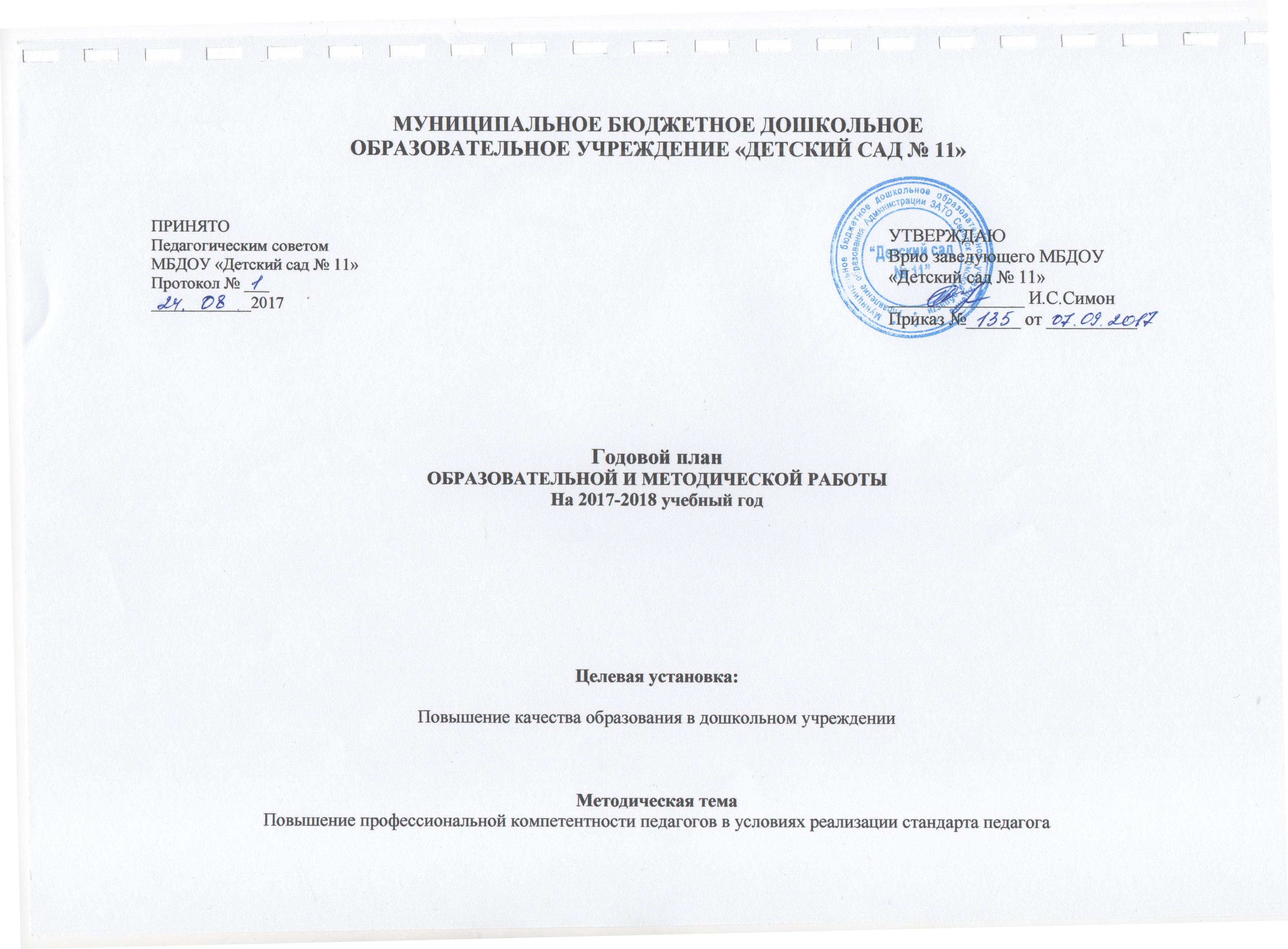 Тактические задачи на 2017-2018 учебный год. 1.	Внедрение профессионального стандарта педагога в деятельность ДОУ.2.	Совершенствование работы с малоопытными специалистами, направленной на формирование и развитие личности, способной успешно на высоком уровне решать профессиональные задачи.3.	Усиление личностно-ориентированной направленности в образовании, предоставление педагогам возможности гибкого планирования своей работы с учетом потребности и инициативы детей.4.	Продолжать реализовывать деятельность по освоению ОП ДОУ детьми в соответствии с требованиями ФГОС ДО: создание комфортных психолого-педагогических условий, РППС, кадровых, материально-технических, финансовых условий, обеспечить реализацию приемов и методов здоровьесберегающих и здоровьеформирующих технологий в целях сохранения психофизического здоровья детей.5.	Развитие и совершенствование системы непрерывного экологического и этнокультурного образования и просвещения, создание условий для повышения педагогической компетентности родителей воспитанников дошкольного возраста в данных направлениях.Планирование этапов реализации и распределение формы методических услуг,направленные на решение стратегических задач 2017-2018 учебного годаПланирование мероприятий по направлениям методической работы.Методическая тема: Повышение профессиональной компетентности педагогов в условиях реализации стандарта педагогаОбразовательный заказ2.Аналитическо-диагностическая деятельность.3. Разработническая деятельность.4. Организационно-методическая работа.5.Консультативная (общие, групповые, индивидуальные) 6. Открытые просмотры7. Экспертная деятельность 8. Редакционно-издательская деятельность (положения, методические письма, методические рекомендации,  статьи, доклады  и т.п.)9. Исследовательская, развитие собственной компетентности (методические объединения, самообразование и др. формы)Общие мероприятия2.1 Мероприятия с детьми.Общие мероприятия для педагогов (участие в городских, областных, региональных, российских мероприятиях)Взаимодействие с родителямиРабота с социальными партнерами.3. Административно-хозяйственная работаТактическая задачаЭтапы реализации тактической задачиФормы работы направленные на решение тактической задачи1. Внедрение профессионального стандарта педагога в деятельность ДОУ.1.Информационное обеспечение введения профессионального стандарта.2.Аналитическое обеспечение введения профессионального стандарта: анализ соответствия педагогического коллектива требованиям стандарта, самоанализ педагогов.2.Разработка необходимой документации для реализации стандарта педагога. Разработка индивидуальных траекторий.3.Нормативно-правовое сопровождение стандарта: создание творческой группы по введению профессионального стандарта, разработка плана мероприятий, приведение в соответствие локальных актов.4.Организационно-методическое сопровождение: профессиональная переподготовка педагогов, командное обучение педагогов.Самостоятельное ознакомление педагогов с документом.Педагогический совет. Консультации по вопросам профессиональной переподготовки. Анкетирование педагогов. Заседания творческой группы.Разработка документов, приведение в соответствие локальных актов. Написание отчетов.  Профессиональная переподготовка воспитателей. Семинары, практикумы.2. Совершенствование работы с малоопытными специалистами, направленной на формирование и развитие личности, способной успешно на высоком уровне решать профессиональные задачи1.Выявление потребностей и запросов малоопытных специалистов.2.Разработка программы повышения педагогической компетентности малоопытных специалистов. 3.Проведение методических мероприятий с малоопытными педагогами.4. Анализ и распространение эффективного педагогического опыта на мероприятиях различного уровня.Серия обучающих практикумов, семинаров, тренингов, мастер-классов.Индивидуальные консультации.Неделя малоопытных специалистов (посещение занятий у опытных педагогов ДОУ, города).Конкурс для начинающих педагогов.3. Усиление личностно-ориентированной направленности в образовании, предоставление педагогам возможности гибкого планирования своей работы с учетом потребности и инициативы детей.1.Подготовка методической базы в ДОУ для усиления личностно-ориентированной направленности в образовании, предоставление педагогам возможности гибкого планирования своей работы с учетом потребности и инициативы детей 2. Создание творческой группы по разработке перспективного планирования по всем образовательным областям в соответствии с требованиям ФГОС ДО.3.Методическое сопровождение педагогической деятельности направленной на усиление личностно-ориентированного подхода в образовании, учета индивидуальных потребностей и инициативы детей.4.Анализ деятельности педагогов по данному направлению.Разработка документов - перспективных планов. Написание отчетов.Анализ, корректирование материалов.Индивидуальные консультации,текущий контроль, открытые занятияПедагогический совет.4. Продолжать реализовывать деятельность по освоению ОП ДОУ детьми в соответствии с требованиями ФГОС ДО:  обеспечить реализацию приемов и методов здоровьесберегающих и здоровьеформирующих технологий в целях сохранения психофизического здоровья детей.1. Разработать план мероприятий по реализации приемов и методов здоровьесберегающих и здоровьеформирующих технологий в целях сохранения психофизического здоровья детей.2. Внедрение в воспитательно-образовательную деятельность с детьми разработанной модели.3. Провести анализ эффективности разработанной модели на основе мониторинга заболеваемости детей в ДОУ и количества детодней.Разработка документов. Написание отчетов.Семинар-практикум, вебинар.Индивидуальные консультацииАнализ, корректирование материаловТекущий контрольОткрытые занятия.5. Развитие и совершенствование системы непрерывного экологического и этнокультурного образования и просвещения, создание условий для повышения педагогической компетентности родителей воспитанников дошкольного возраста в данных направлениях.1.Оказать информационную и организационно-методическую поддержку родителям по экологическому и этнокультурному воспитанию детей дошкольного возраста.2.Обеспечить повышение квалификации педагогических кадров по вопросам экологического и этнокультурного образования. 3.Внедрять активные методы просвещения в области экологии и этнокультуры в работе с родителями воспитанников через совместные образовательные события ДОУ.Работа методических объединений по выделенным направлениям. Консультирование, анализ, корректирование материалов. Совместные образовательные события (конкурсы, праздники, акции, развлечения). Педагогический совет.№ п\пСодержание заказаКатегория (для кого?)Адресат (от кого?)Отметка по выполнению данного заказа1.Обучение на курсах «Компьютерная грамотность»Педагоги ДОУПедагоги ДОУ2.Консультация «Календарное планирование в соответствии с ФГОС ДО»Педагоги ДОУАдминистрацияв/ль Парубина В.В.,в/ль Нефедова О.В.3.Совершенствование сайта ДОУ согласно современным тенденциямЗам. зав. по ВМР Симон И.С.Администрация4.Работа округа (работа с социальными партнерами)Методическая служба,Педагоги ДОУАдминистрация5. Обучение на курсах повышения квалификации.Янченко Е.А.,Лавринович Н.С. Парубина В.В.Зотова Н.С.Мануйлова О.Ф.Квитко Н.Н.Администрация56.Подготовка к аттестации, формирование портфолио педагога ДОУ.Педагоги ДОУв\ль Гончарова Н.Н.в\ль Афанасьева П.А.в/ль Мануйлова О.В.в/ль Акулова О.В.7.Тренинги для семей, находящиеся в трудной жизненной ситуацииРодители воспитанниковАдминистрация8.Тренинги на командообразованиеПедагоги ДОУАдминистрация9.Семинар-практикум по этнокультурному направлению  Педагоги,  воспитанникив/ль Мануйлова О.Ф.10.Мероприятия экологического воспитанияПедагоги, родители, воспитанникив/ль Воронцова М.М..11.Посещение занятий у опытных педагогов Педагоги группЧеснокова Н.Н.Курникова Е.С.Саенко М.Г.Зимулькина И.Г.Янченко Е.А.в/ль Матвеева Ю.В.,в/ль Афанасьева П.А.,в\ль Мануйлова О.Ф.,в\ль Акулова О.В.12.Консультация «Планирование музыкальной деятельности на раннем возрасте»Педагоги ДОУ(ранний возраст)Воронцова М.М.13.Профессиональная переподготовка воспитателей в соответствии с требованиями стандарта педагога.Передня Ю.А.Квитко Н.Н.Курникова Е.С.Нефедова О.В.Зотова Н.С.Афанасьева П.А.Лысых А.В.Администрация14.Смотр-конкурс на лучший эмоционально-релаксационный центр Педагоги ДОУпедагог-психолог Посошкова Н.Н.15.Смотр-конкурс на лучшее этнокультурное оснащение группыПедагоги ДОУСт. воспитательБорисова И.В. № п\пМероприятияМетодический продуктКатегория участниковобразовательных отношенийСроки выполненияОтветственный1.Анализ выполнения годовых задач 2017-2018уч.г., определение перспективных направлений развития на 2018-2019 учебный год.СправкаПедагоги,родители,социальныепартнерыМай-Июнь 2018Зав. Густовская Е.А.Зам.зав. по ВМРСимон И.Сст./в Борисова И.В.2.Анализ выполнения коллективом нормативно – правовых документов: устав, коллективный договор, эффективные контракты, кодекс педагогической чести, договоров с родителями (законных представителей).СправкаПедагоги.Май-Июнь 2018Зав. Густовская Е.А.Зам.зав. по ВМРСимон И.С3.Оценка качества методических услугРейтинговая таблицаПедагогиМай-Июнь 2018Зам.зав. по ВМРСимон И.С.4.Кадровый состав, результаты повышения квалификации и аттестации педагогов.СправкаПедагогиМай 2018Зам.зав. по ВМРСимон И.С.5.Анализ результативности участия педагогического коллектива, воспитанников в конкурсах различного уровняСтатистическая таблицаПедагогиМай-Июнь 2018Зам.зав. по ВМРСимон И.С.ст./воспитательБорисова И.В.6.Мониторинг индивидуальных достижений воспитанников. Анализ мотивационной готовности к школе.Статистическая таблицаПедагоги,специалистыМай-Июнь 2018у/л Байдык Т.Ю.п/п Посошкова Н.Н,п/п Муленко Т.С.ст./воспитательБорисова И.В.7.Анализ уровня заболеваемости воспитанниковСтатистическая таблицаПедагогиМай-Июнь 2018Ст. воспитательБорисова И.В.8.Уровень посещаемости детьми дошкольного учреждение, сохранение контингента воспитанниковСправкаПедагоги.Май-Июнь 2018Зав. Густовская Е.А.9.Анализ деятельность психолого-медико-педагогической комиссии, коррекционной работы в ДОУСправкаПедагогиМай-Июнь 2018Зам.зав. по ВМРСимон И.С.п/п Посошкова Н.Нп/п Муленко Т.С.у/л Байдык Т.Ю.10.Анализ работы с неблагополучными семьями и семьями  группы риска.СправкаПедагогиМай-Июнь 2018п/п Посошкова Н.Н, п/п Муленко Т.С.у/л Байдык Т.Ю.11.Анкетирование воспитателей, специалистов ДОУ на выявление образовательного заказа к новому учебному году.Анкеты,Образовательный заказПедагогиИюнь 2018Зам.зав. по ВМРСимон И.С.Ст. воспитательБорисова И.В.12.Социологический опрос родителей, социальных партнеров на удовлетворенность деятельности ДОУАнкеты,АнализПо итогам опроса на сайте ДОУродители,социальныепартнерыМай 2018Зам.зав. по ВМРСимон И.С.Ст. воспитательБорисова И.В.А..13.Анализ материального оснащения предметно – пространственного развивающей средыСправкаПедагоги.Май-Июнь 2018Зав. Густовская Е.А.Зам.зав по ВМР Симон И.С.Зам.зав по АХР Иванова И.В.14.Анализ финансового обеспечения и рационального расходования средств на нужды ДОУСправкаПедагоги.Май-Июнь 2018Зав. Густовская Е.А.Зам.зав по АХР Иванова И.В.15.Анализ выполнения предписаний надзорных органов ФМБА, ПБСправкаПедагоги.Май-Июнь 2018Зав. Густовская Е.А.Зам.зав по ВМР Симон И.С.Зам.зав по АХР Иванова И.В.16.Анализ сайта согласно Федерального законаСправкаПедагоги.Май-Июнь 2018Зав. Густовская Е.А.17.Анализ работы округа (социальное партнерство)СправкаПедагоги.Май-Июнь 2018Зам.зав по ВМР Симон И.С.18..Анализ деятельности работы регионального «Центра экологического образования»ОтчетПедагоги.Май-Июнь 2018Зам.зав по ВМР Симон И.С.,Ст. воспитательБорисова И.В.19.Анализ деятельности работы регионального «Центра этнокультурного образования»ОтчетПедагоги.Май-Июнь 2018Зам.зав по ВМРСимон И.С.Ст. воспитательБорисова И.В.20.Анализ деятельности консультационного центраОтчетПедагогиМай-Июнь 2018Зам.зав по ВМРСимон И.С.,у/л Байдык Т.Ю.п/п Муленко Т.С.№п\пМероприятияМероприятияМетодическийпродуктКатегорияучастниковСроквыполненияОтветственные№п\пФормаметодическойуслугиТемаМетодическийпродуктКатегорияучастниковСроквыполненияОтветственныеРазработка плана внедрения федерального стандарта «Педагог» в ДОУВнедрение профессионального стандарта педагога в деятельность ДОУПланВоспитатели, специалистыАвгуст-сентябрьзам. зав по ВМР Симон И.Сст./в Борисова И.В.Разработка программы работы с малоопытными педагогамиПовышения педагогической компетентности молодых, малоопытных педагогов в условиях реализации ФГОС ДОПрограмма, план наставничестваВоспитатели, специалисты,Августзам. зав по ВМР Симон И.С.с/в Борисова И.В.Разработка плана работы с семьями находящихся в трудной жизненной ситуацииРабота с семьями находящихся в трудной жизненной ситуацииПланСемьи воспитанниковАвгустп/п Посошкова Н.Н., Муленко Т.С.Разработка программы муниципальногосеминара-практикума по экологии на базе ДОУ.Развитие и совершенствование системы непрерывного экологического образования и просвещения, создание условий для повышения педагогической компетентности родителей воспитанников дошкольного возраста.Программа семинара-практикумаВоспитатели, специалисты ДОУ и городаНоябрьзам. зав. по ВМР Симон И.С.ст. воспитатель Борисова И.В.Разработка программы муниципальногосеминара-практикума этнокультурному воспитанию на базе ДОУ.«Укрепление единства российской нации и этнокультурное развитие народов Сибири».Программа семинара-практикумаВоспитатели, специалисты ДОУ и городаАпрельзам. зав. по ВМР Симон И.С.ст. воспитатель Борисова И.В.Разработка материалов педсоветов.По заявленной тематикеМатериалы педсоветоввоспитатели,специалистыНоябрьЯнварьМартМайАвгустзам. зав. по ВМР Симон И.С.ст. воспитатель Борисова И.В.Разработка материалов консультации «Календарное планирование в соответствии с ФГОС ДО»Материалы консультациивоспитателиСентябрьзам. зав по ВМР Симон И.С.Разработка материалов тренинга «Работа в команде»МатериалытренингаВоспитатели,специалистыДекабрьп/п Муленко Т.С.,п/п Посошкова Н.Н.Корректировка перспективных планов по всем образовательным областям в соответствии с ФГОС ДО.Продолжать реализовывать деятельность по освоению ОП ДОУ детьми в соответствии с требованиями ФГОС ДОПерспективные планыАдминистрация, ст.воспитатель,воспитатели.в течение годазам. зав. по ВМР Симон И.С.ст. воспитатель Борисова И.В., творческая группа: Курникова Е.С., Чеснокова Н.Н., Гончарова Н.Н., Зимулькина М.Г, Нефедова О.В., Матвеева Ю.В., Акулова О. В., Зотова Н.С., Афанасьева П.А, Боярищева Л.Е., Парубина В. В.Разработка материалов семинара-практикума «Художественно-эстетическое воспитание посредством народного творчества»Материалы семинара-практикумаПедагоги, специалисты города, ДОУПо запросу РЦОзам. зав. по ВМР Симон И.С.ст. воспитатель Борисова И.В, в/ль Боярищева Л.Е.Разработка положения конкурса Конкурс на лучший эмоционально-релаксационный уголокПоложениевоспитатели,специалистыСентябрьзам. зав. по ВМРСимон И.С.,ст. воспитатель Борисова И.В.,п/п Посошкова Н.Н.Разработка положения конкурсаКонкурс на лучшее этнокультурное оснащение группы.Положениевоспитатели,специалистыОктябрьзам. зав. по ВМРСимон И.С.,ст. воспитатель Борисова И.В.,муз.рук. Старикова И.М.Разработка положения конкурса«Воспитатель года»ПоложениеВоспитатели, специалистыНоябрьзам. зав. по ВМРСимон И.С.,Разработка материалов мастер-классаПравополушарное рисование – поддержка детской инициативы и психоэмоциональная разгрузка.Материалы мастер-классаВоспитатели, специалисты города, ДОУПо запросу РЦОзам. зав. по ВМР Симон И.С.Разработка материалов мастер-класса«Тестопластика»Материалы мастер-классаВоспитатели ДОУ, города.По запросу РЦОзам. зав. по ВМР Симон И.С.в/ль Курникова Е.С.Разработка материалов мастер-классаИспользование квестовых программ в образовательной деятельности с детьми старшего дошкольного возрастаМатериалы мастер-классаВоспитатели ДОУ, города, родители, воспитанникиПо запросу РЦОзам. зав. по ВМР Симон И.С.в\ль Передня Ю.А.Разработка материалов к конференциям, форумам и т.д. городского, регионального и Федерального уровняРаспространение актуального педагогического опытаДоклад, статьи в сборникипедагоги испециалисты ДООв течение годазам. зав. по ВМР Симон И.С.ст./в  Борисова И.В.№ п/пМероприятиеМероприятиеМетодический продуктКатегория педагоговСроки выполненияОтветственный№ п/пФорма методической услугиТемаМетодический продуктКатегория педагоговСроки выполненияОтветственныйППК1.Курсы повышения квалификацииПо плануобразовательной организации предоставляющей услугу.УдостоверенияЯнченко Е.А., Лавринович Н.С., Парубина В.В., Зотова Н.С., Мануйлова О.Ф.в течение года(сентябрь-октябрь)(март)зам. зав. по ВМР Симон И.С.2АттестацияПодготовка к личной аттестацииМатериалы к аттестации (портфолио)в\ль Гончарова Н.Н.в\ль Афанасьева П.А.в/ль Мануйлова О.Вв/ль Акулова О.В.по графику аттестациизам. зав. по ВМР Симон И.С.3СамообразованиеПо выбору педагоговИндивидуальные программы развитияпедагоги,специалистыв течение годазам. зав. по ВМР Симон И.С.ст./в  Борисова И.В.4Профессиональная переподготовка педагоговДошкольное образованиеДиплом о профессиональной переподготовкеПередня Ю.А.Квитко Н.Н.Курникова Е.С.Нефедова О.В.Зотова Н.С.Лысых А.В.Белоусова А.А.Анисимова Н.В.Шикеро О.Е.Муленко Т.С.в течение годазам. зав. по ВМР Симон И.С.Педагогические советыПедагогические советыМатериалы педсоветовпедагоги,специалистыв течение годазав. Густовская Е.А.зам. зав. по ВМР Симон И.С.ст./в  Борисова И.В..1«Профессиональный стандарт педагога – новый виток в развитии образования» Цель: обсуждение педагогическим коллективом стандарта педагога.Форма: дебаты.1.Представление команд спикеров2.Выступления команд спикеров, обсуждение с аудиторией «Стандарт педагога – как современной необходимости.3. Итоговое выступление экспертов по результатам дебат.4.Утверждение проекта решения педагогического совета.Подготовка к педсовету:1Знакомство педагогического коллектива с профессиональным стандартом педагога.2. Знакомство педагогического коллектива с технологией проведения дебат.3.Разработка выступлений спикеров, вопросов к обсуждению.4.Оформление презентаций 5.Индивидуальное консультирование.«Профессиональный стандарт педагога – новый виток в развитии образования» Цель: обсуждение педагогическим коллективом стандарта педагога.Форма: дебаты.1.Представление команд спикеров2.Выступления команд спикеров, обсуждение с аудиторией «Стандарт педагога – как современной необходимости.3. Итоговое выступление экспертов по результатам дебат.4.Утверждение проекта решения педагогического совета.Подготовка к педсовету:1Знакомство педагогического коллектива с профессиональным стандартом педагога.2. Знакомство педагогического коллектива с технологией проведения дебат.3.Разработка выступлений спикеров, вопросов к обсуждению.4.Оформление презентаций 5.Индивидуальное консультирование.педагоги,специалистыНоябрьзам. зав. по ВМР Симон И.С.ст. в/ль Спикеры: 8 человекСаенко М.Г., Гончарова Н.Н., Афанасьева П.А., Чеснокова Н.Н., Янченко Е.А.Парубина В.В. Борисова И.В.Лугачева О.М.2Развитие и совершенствование системы непрерывного этнокультурного образования и просвещения.Цель: выявить перспективы этнеокультурного образования в ДОУ.Форма: Деловая игра «Этническое путешествие». План проведения:Педагогический совет будет проходить по станциям.1.Станция информационная«Актуальность проблемы этнокультурного образования»2.Станция исходная.Представление домашнего задания. Команды представляют свою этническую группу, определяют проблему этнокультурного образования в дошкольном образовании, называют ее, и оформляют выступление в виде стенгазеты.3.Станция «Потешная».между командами проходит соревнование на знание потешек (потешки - прием работы с детьми) 4.Станция аналитическая.Итоги тематической проверки по этнокультурному развитию детей (результаты мониторинга детей, анализ оснащения центров этнокультуры, анализ календарных планов, анкетирования родителей, анализ образовательной деятельности).5. Станция праздничная.Представление педагогических практик организации образовательного процесса на тему национального праздника (элемент от каждой команды).6.Станция продуктивная. Мастер-классы по изготовлению этнических оберегов.7.Станция конечная.Принятие решения педагогического совета.Подготовка к педсовету:1.Анализ системы организации этнокультурного образования в ДОУ.4.Подготовка презентаций выступлений, мастер-классов.5.Индивидуальное консультирование.Развитие и совершенствование системы непрерывного этнокультурного образования и просвещения.Цель: выявить перспективы этнеокультурного образования в ДОУ.Форма: Деловая игра «Этническое путешествие». План проведения:Педагогический совет будет проходить по станциям.1.Станция информационная«Актуальность проблемы этнокультурного образования»2.Станция исходная.Представление домашнего задания. Команды представляют свою этническую группу, определяют проблему этнокультурного образования в дошкольном образовании, называют ее, и оформляют выступление в виде стенгазеты.3.Станция «Потешная».между командами проходит соревнование на знание потешек (потешки - прием работы с детьми) 4.Станция аналитическая.Итоги тематической проверки по этнокультурному развитию детей (результаты мониторинга детей, анализ оснащения центров этнокультуры, анализ календарных планов, анкетирования родителей, анализ образовательной деятельности).5. Станция праздничная.Представление педагогических практик организации образовательного процесса на тему национального праздника (элемент от каждой команды).6.Станция продуктивная. Мастер-классы по изготовлению этнических оберегов.7.Станция конечная.Принятие решения педагогического совета.Подготовка к педсовету:1.Анализ системы организации этнокультурного образования в ДОУ.4.Подготовка презентаций выступлений, мастер-классов.5.Индивидуальное консультирование.педагоги,специалистыЯнварьзам. зав. по ВМР Симон И.С.ст. в/ль Борисова И.В.3«Взаимодействие детского сада и школы в условиях реализации ФГОС ДО»Цель: Усиление личностно-ориентированной направленности в образовании, предоставление педагогам возможности гибкого планирования своей работы с учетом потребности и инициативы детей.Форма: Конференция.План проведения:1.Личностно-ориентированный подход и индивидуализация образования в ДОУ (проблемы, результаты, перспективы).2.Презентация педагогического опыта, направленного на поддержку детской инициативы:-  «Детское коллекционирование», - «Проектная деятельность».- «Детское портфолио».3.Мозговой штурм «Личностно-ориентированная игра»Педагоги делятся на 4 подгруппы и выполняют задания:- придумать/вспомнить личностно-ориентированную игру/провести ее с педагогами.-определить к какой области развития она относится.-какие задачи решает.4. Утверждение перспектив развития личностно-ориентированной направленности в воспитательно-образовательном процессеПодготовка к педсовету:1.Подготовка презентаций, выступлений.2.Индивидуальные консультации.«Взаимодействие детского сада и школы в условиях реализации ФГОС ДО»Цель: Усиление личностно-ориентированной направленности в образовании, предоставление педагогам возможности гибкого планирования своей работы с учетом потребности и инициативы детей.Форма: Конференция.План проведения:1.Личностно-ориентированный подход и индивидуализация образования в ДОУ (проблемы, результаты, перспективы).2.Презентация педагогического опыта, направленного на поддержку детской инициативы:-  «Детское коллекционирование», - «Проектная деятельность».- «Детское портфолио».3.Мозговой штурм «Личностно-ориентированная игра»Педагоги делятся на 4 подгруппы и выполняют задания:- придумать/вспомнить личностно-ориентированную игру/провести ее с педагогами.-определить к какой области развития она относится.-какие задачи решает.4. Утверждение перспектив развития личностно-ориентированной направленности в воспитательно-образовательном процессеПодготовка к педсовету:1.Подготовка презентаций, выступлений.2.Индивидуальные консультации.педагоги,специалисты,родителиМартзам. зав. по ВМР Симон И.С.ст. в/ль Борисова И.В.в/ль Нефедова О.В.в/ль Гаврилова Е.В.в/ль Зотова Н.С.4«Результативность деятельности ДОУ за 2016-2017 учебный год »Цель: подведение итогов работы педагогического коллектива за 2017-2018 гг. Подготовка ДОО к летнему оздоровительному сезону.Форма: традиционная1. Проблемный анализ:-  Нормативное и организационно-правовое обеспечение образовательной деятельности,-Оценка результативности и эффективности системы управления,-Оценка контингента воспитанников,-Оценка материально-технических условий реализации ООП,-Оценка финансовых условий реализации ООП.-Качество образовательной программы, ее соответствие требованиям ФГОС ДО,-Качество работы методической службы,-Качество развивающей предметно-пространственной среды,-Оценка кадровых условий реализации ООП,-Внутренняя система оценки качества образования,-Участие воспитанников в образовательных событиях,-Участие педагогов в образовательных событиях.-Качество коррекционно-развивающей работыПодготовка к педсовету:1.Проведение мониторинга согласно п.2.2. годового плана2.Разработка плана на летний – оздоровительный период.4.Анализ материальной базы, финансовой, анализ методической, коррекционной работы.5. Подготовка презентаций.«Результативность деятельности ДОУ за 2016-2017 учебный год »Цель: подведение итогов работы педагогического коллектива за 2017-2018 гг. Подготовка ДОО к летнему оздоровительному сезону.Форма: традиционная1. Проблемный анализ:-  Нормативное и организационно-правовое обеспечение образовательной деятельности,-Оценка результативности и эффективности системы управления,-Оценка контингента воспитанников,-Оценка материально-технических условий реализации ООП,-Оценка финансовых условий реализации ООП.-Качество образовательной программы, ее соответствие требованиям ФГОС ДО,-Качество работы методической службы,-Качество развивающей предметно-пространственной среды,-Оценка кадровых условий реализации ООП,-Внутренняя система оценки качества образования,-Участие воспитанников в образовательных событиях,-Участие педагогов в образовательных событиях.-Качество коррекционно-развивающей работыПодготовка к педсовету:1.Проведение мониторинга согласно п.2.2. годового плана2.Разработка плана на летний – оздоровительный период.4.Анализ материальной базы, финансовой, анализ методической, коррекционной работы.5. Подготовка презентаций.педагоги,специалистыМайзав. Густовская Е.А.зам. зав. по ВМР Симон И.С.с/в Борисова И.В.у/л Байдык Т.А..п/п Посошкова Н.Н.п/п Муленко Т.С.5 «Педагогический старт дошкольного учреждения на 2018-2019 учебный год».Цель: утверждение годового плана на 2018-2019 учебный год. Форма: традиционная.1. Представление годового плана на 2018-2019 учебный год.2.«Мозговой штурм». Внесение и обсуждение предложений по годовому плану.3. Итоги проверки по подготовке к новому учебному году.4.Результаты летней  оздоровительной работы.Подготовка к педсовету:1.Проведение мониторинга:- опросники, анкетирование; - тестирование;- выявление заказа педагогов, родителей;2. Разработка годового плана.3.Проведение тематической проверки.4. Анализ работы в летний период. «Педагогический старт дошкольного учреждения на 2018-2019 учебный год».Цель: утверждение годового плана на 2018-2019 учебный год. Форма: традиционная.1. Представление годового плана на 2018-2019 учебный год.2.«Мозговой штурм». Внесение и обсуждение предложений по годовому плану.3. Итоги проверки по подготовке к новому учебному году.4.Результаты летней  оздоровительной работы.Подготовка к педсовету:1.Проведение мониторинга:- опросники, анкетирование; - тестирование;- выявление заказа педагогов, родителей;2. Разработка годового плана.3.Проведение тематической проверки.4. Анализ работы в летний период.педагоги,специалистыАвгустзам. зав. по ВМР Симон И.С.с/в Борисова И.В.пед. коллектив ДОУ. Семинары, тренингиСеминары, тренингиСеминары, тренингиСеминары, тренингиСеминары, тренингиСеминары, тренингиСеминары, тренинги1Семинар«Художественно-эстетическое воспитание посредством народного творчества»Вариативная часть ООП ДОУВоспитателиСентябрьзам. зав. по ВМР Симон И.С., ст./воспитатель Борисова И.В., в/ль Боярищева Л.Е.2Тренинг по публичному выступлению и креативности«Свобода и уверенность»Материалы тренингаАдминистрациявоспитатели,специалисты.ОктябрьРуководитель службы поддержки семьи МАУ ЗАТО Северск «РЦО» Садиева М.С./зам. зав. по ВМР Симон И.С.3Семинар-практикум Развитие и совершенствование системы непрерывного экологического образования и просвещения.Материалы семинара – практикумаАдминистрациявоспитатели,специалисты ДОУ и города.НоябрьЗам. зав. по ВМР Симон И.С., ст. воспитатель Борисова И.В. 4Тренинг на командообразование«Работаем вместе»Материалы тренингаадминистрациявоспитатели,специалисты.МартПедагог-психолог Муленко Т.С. Посошкова Н.Н.5Муниципальный семинар-практикум «Укрепление единства российской нации и этнокультурное развитие народов Сибири»Материалы семинара – практикумаадминистрациявоспитатели,специалисты ДОУ и города.АпрельЗам. зав. по ВМР Симон И.С., ст. воспитатель Борисова И.В.Конкурсы и смотрыКонкурсы и смотрыКонкурсы и смотрыКонкурсы и смотрыКонкурсы и смотрыКонкурсы и смотрыКонкурсы и смотры1Смотр-конкурс«Лучший эмоционально-релаксационный уголок» ПоложениепедагогиСентябрьзам. зав. по ВМР Симон И.С.у/л Посошкова Н.Н..2Смотр-конкурс «Лучшее этнокультурное оснащение группы»Положениепедагоги, специалистыОктябрьзам. зав. по ВМР Симон И.С.с/в Борисова И.В.3Конкурс«Воспитатель года»Положение, материалы конкурсаПедагоги, специалистыНоябрьзам. зав. по ВМР Симон И.С.ЗаседанияЗаседанияЗаседанияЗаседанияЗаседанияЗаседанияЗаседания1ПМПк1.Установочное заседание ПМПК ДОУ. Определение направления работы ПМПк.2.Анализ первого этапа диагностики, разработка инд. образовательных маршрутов,  инд. программ сопровождения; утверждение воспитанников для комплексного сопровождения.2.Анализ промежуточного этапа диагностики, корректировка инд. коррекц. маршрутов,  инд. программ сопровождения;3.Анализ итогового этапа диагностики, подведение итогов работы по инд.прог. сопровождения; выработка рекомендации на летний оздоровительный период.Протоколы ПМПк. Индивидуальные программы развития,Результаты диагностики.Члены ПМПк, воспитатели групп, родители (по запросу)Сентябрь2016ОктябрьЯнварьмайпредсед. ПМПкзав. Густовская Е.А.зам. зав. по ВМР Симон И.С.п/п Посошкова Н.Н.,п/п Муленко Т.С.,у/л Байдык Т.А.,м/р Анисимова Н.В., Старикова И.М., ф/и Гуркова О.С.с/в Борисова И.В.2Медико-психолого-педагогические совещания1.Адаптация детей в ДОУ.2. Результаты адаптации детей и родителей к условиям ДОУ.3.Анализ состояния здоровья детей за полугодие. Анализ воспитательно-образовательного процесса .4.Результаты диагностики НПР воспитанников. Развивающая работа.5.Результаты реализации системы коррекционно – оздоровительной работы в ДОУ.Аналитико – информационные справки; таблицы, графики, нормативные документы, рекомендации воспитателям и родителям.Члены МППС, воспитатели группраннего возраста1 раз в квартал с группами 1-2 лет1 раз в полугодие с группами 2-3 летзам. зав. по ВМР Симон И.С.с/в Борисова И.В.,п/п Посошкова Н.Н., Муленко Т.С.№п\пМероприятияМероприятияПредполагаемыйрезультатКатегорияпедагоговСроквыполненияОтветственный№п\пФорма методическойуслугиТемаМетодическийпродуктКатегорияпедагоговСроквыполненияОтветственныйОбщие консультации, мастер-классыОбщие консультации, мастер-классыОбщие консультации, мастер-классыОбщие консультации, мастер-классыОбщие консультации, мастер-классыОбщие консультации, мастер-классы1.1Консультация«Технология дебаты в педагогической деятельности. Подготовка к дебатам на педагогическом совете»Методические рекомендациивоспитателиспециалистыНоябрьЗам. зав.Симон И.С.1.2Консультация«Календарное планирование в соответствии с ФГОС ДО»Методические рекомендациивоспитателиспециалистыСентябрьЗам. зав.Симон И.С.1.3 Мастер-класс«Оркестр-игра на музыкальных инструментах»Методические рекомендацииспециалисты, воспитатели города, ДОУпо запросу РЦОЗам. зав.Симон И.С., Старикова И.М1.4Мастер-классИспользование квестовых программ в образовательной деятельности с детьми ст. дошкольного возрастаМетодические рекомендацииспециалисты, воспитатели города, ДОУпо запросу РЦОЗам. зав.Симон И.С.,в/ль Передня Ю.А.1.5Мастер-класс«Тестопластика»Методические рекомендацииспециалисты, воспитатели города, ДОУпо запросу РЦОЗам. зав.Симон И.С., в/ль Курникова Е.С.1.6Консультация«Распространенные ошибки в методике по  развитию речи у дошкольников».Методические рекомендациивоспитателиМарту/л Байдык Т.А.1.7Мастер-классПравополушарное рисование – поддержка детской инициативы и психоэмоциональная разгрузка»Методические рекомендацииспециалисты, воспитатели города, ДОУпо запросу РЦОЗам. зав.Симон И.С., 2.Групповые консультации, мастер-классыГрупповые консультации, мастер-классыГрупповые консультации, мастер-классыГрупповые консультации, мастер-классыГрупповые консультации, мастер-классыГрупповые консультации, мастер-классы2.1.Консультация«Планирование музыкальной деятельности на раннем возрасте»Методические рекомендацииВоспитатели: Воронцова М.М., Янченко Е.А, Куксина О.В., Воронцова М.М. Передня Ю.А., Виноградова Ю. В., Мануйлова О.Ф., Акулова О.В., Лысых А.В., Боярищева Л.Е., Парубина В.В., Ботова М.П.по графику РЦОЗам. зав.Симон И.С., совместно с РЦО2.2КонсультацияРабота с детьми с РАС и синдромом дауна»Методические рекомендацииВоспитатели: Мануйлова О.Ф., Акулова О.В., Муравьева Н.Г., Лавринович Н.С.октябрь п\п Посошкова Н.Н.,п/п Муленко Т.С., у/л Байдык Т.А.2.3Консультация«Проектная деятельность»Методические рекомендацииМуравьева Н.Г., Куксина О.В.декабрьЗам. зав.Симон И.С.2.4Консультация«Методика организации наблюдений с детьми на прогулке».Методические рекомендацииВоспитатели: Мануйлова О.Ф., Акулова О.В., Афанасьева П.А., Квитко Н.Н., Гаврилова Е.В., Гончарова Н.Н., Лысых А.В., Передня Ю.А., Воронцова М.М., Куксина О.В., Виноградова Ю.В., Матвеева Ю.В.январьв/ль Саенко М.Г.3Индивидуальные консультацииИндивидуальные консультацииИндивидуальные консультацииИндивидуальные консультацииИндивидуальные консультацииИндивидуальные консультации3.1«Сопровождение адаптации детей раннего возраста в ДОО»Методические рекомендациивоспитатели раннего возрастаВ периодадапта-циис\в Борисова И.В.п/п Посошкова Н.Н., Муленко Т.С.3.2«Мониторинг индивидуальных достижений воспитанников»Методические рекомендациивоспитателиВ течениегодаЗам. зав. Симон И.С.с\в Борисова И.В.3.3По запросам педагоговМетодические рекомендацииПо запросамВ течениегодаЗам. зав. Симон И.С.с\в Борисова И.В.3.4«Обобщение и представление педагогического опыта на конкурсах различного уровня и стажировочных площадках»Методические рекомендацииПо желанию воспитателей,специалистовВ течениегодаЗам. зав. Симон И.С.с\в Борисова И.В.№ МероприятияМероприятияПредполагаемый результатКатегория педагоговСрок выполненияОтветственныйФорма методич. услугиТемаМетодический продуктКатегория педагоговСрок выполненияОтветственный1Открытый просмотр совместной деятельности«Развитие речи у детей дошкольного возраста»Анализ,методические рекомендациивоспитатели всех группянварьзам. зав. по ВМР Симон И.С.с\в Борисова И.В.2Открытые просмотры у опытных специалистов«Посещение открытых мероприятий у опытных педагогов с целью изучения педагогического опыта»Анализ,методические рекомендацииВоспитатели: Афанасьева П.А., Матвеева Ю.В., Мануйлова О.Ф., Акулова О.В., Виноградова Ю.В., Куксина О.В., Гаврилова Е.В., Передня Ю.А., Лугачева О. М.декабрьв/ли: Курникова Е.С.,Саенко М.Г.,Чеснокова Н.Н.,Парубина В.В.,Ларионова М.А.3Неделя открытых дверей «Декада будущего дошкольника»«Обеспечение преемственности дошкольного образования и начального общего образования»Материалы «Недели»воспитатели,учителя начальных классовмартзам. зав. по ВМР Симон И.С.с\в Борисова И.В., Воспитатели подготовительных к школе групп: Саенко М.Г., Зимулькина И.Г., Курникова Е.С., Гончарова Н.Н, Лавринович Н.С, Муравьева Н.Г.4Посещение и участие родителями образовательных мероприятий«Открытая образовательная среда»Отзывы родителей. Перспективные планы по работе с родителями.воспитатели, специалисты.ежедневновоспитатели, специалисты.№п\пМероприятияМероприятияПредполагаемый результатКатегорияпедагоговСроквыполненияОтветственный№п\пФорма методическойуслугиТемаМетодическийпродуктКатегорияпедагоговСроквыполненияОтветственныйТекущийДеятельность дошкольного учрежденияПротокол Административных совещаний, актывсе категории сотрудниковв течение годазав. Густовская Е.А. зам. зав по АХР Иванова И.В., зам. зав. по ВМР Симон И.С.с/в Борисова И.В.м/с Романенко Л.П., Гелахова Н.М.ТекущийОрганизация питания детей в ДОУКарты контроляВоспитатели,младшие воспитатели.1 раз в кварталСентябрь,Декабрь,Март.зам. зав по ВМР Симон И.С.с/в Борисова И.В.м\с Романенко Л.П., Гелахова Н.М.ПредупредительныйОбразовательный процесс, личная документация специалистовКарты контролявоспитатели,специалистыв течение годазав. Густовская Е.А.зам. зав. по ВМР Симон И.С.с/в Борисова И.В.ПрофессиональныйПсихолого – медико - педагогическое сопровождение Протокол ПМПкспециалисты1 раз в кварталпредсед. ПМПкзав. Густовская Е.А.зам. зав. по ВМР Симон И.С.п/п Посошкова Н.Н., Муленко Т.С.,у/л Байдык Т.А.,м/р Анисимова Н.В., Старикова И.М., ф/и Гуркова О.С.с/в Борисова И.В.5.Тематическая проверкаПодготовка к новому учебному году Аналитическая справкавоспитатели,специалистыавгустзав. Густовская Е.А.зам. Иванова И.А., зам. зав. по ВМР Симон И.С.с\в Борисова И.А.м\с Романенко Л.П., Гелахова Н.М.инж. по ОТ Остроухов А.Г.6.Тематическая проверкаМониторинг индивидуальных достижений воспитанников (ведение документации – журнал динамики, индивидуальные образовательные программы для детей с ОВЗ, инвалидов, планирование индивидуальной работы с детьми по результатам мониторинга. Образовательная деятельность с детьми с учетом результатов мониторинга).Аналитическая справкаВоспитатели ноябрьзам. зав. по ВМР Симон И.С.с\в Борисова И.В, п/п Посошкова Н.Н., Муленко Т.С, у/л Байдык Т.Ю.7.Тематическая проверкаОрганизация образовательного процесса в зимний период Аналитическая справкавоспитателидекабрьзав. Густовская Е.А.,зам. зав по АХР Иванова И.В.,зам. зав. по ВМР Симон И.С.,с\в Борисова И.В., инж. по ОТ Остроухов А.Г.8.Тематическая проверкаРазвитие речи и обучение грамоте Аналитическая справкаВоспитатели мартзам. зав. по ВМР Симон И.С.с\в Борисова И.В.9.Тематическая проверкаОрганизация образовательного процесса в летний периодАналитическая справкаВоспитателимайзав. Густовская Е.А.,зам. зав по АХР Иванова И.В.,зам. зав. по ВМР Симон И.С.,с\в Борисова И.В., инж. по ОТ Остроухов А.Г.10.Комплексная проверкаОрганизация образовательного процесса  в группе № 2, 5, 14 с учетом требований ФГОС ДОАналитическая справкаВос-лиВоронцова М.М., Передня Ю.А., Курникова Е.С., Гончарова Н.Н., Лавринович Н.С., Муравьева Н.Г.апрельзав. Густовскаязам. Иванова И.В.зам. Симон И.С..с\в Борисова И.В.мед\сРоманенко Л.П.,Гелахова Н.М.инж. по ОТ Остроухов.,у/л Байдык Т.Ю.,п/п Посошкова Н.Н.11.Экспертиза методических продуктовКачественная подготовка материалов, соответствие документов конкурсным критериям педагогиВ течение годазам. зав. по ВМР Симон И.С.с/в Борисова И.В.№п\пМероприятияМероприятияПредполагаемыйрезультатКатегорияпедагоговСроквыполненияОтветств.(отметка о сетевомвзаимод.)№п\пФормаметодическойуслугиТемаМетодическийпродуктКатегорияпедагоговСроквыполненияОтветств.(отметка о сетевомвзаимод.)Сбор и редактирование материалов для сайта ДООПо тематике событийМатериалы сайтаспециалисты,воспитателиВ течение годазам. зав. по ВМР Симон И.ССбор и редактирование материалов для газеты ДОУПо тематике событийМатериалы газетыспециалисты,воспитателиВ течение годазам. зав. по ВМР Симон И.С.ст. воспитатель Борисова И.В.,сп.по кадрам Панарина Е.С.Разработка методических рекомендаций, отчетов по деятельности региональных центров.ЭкспериментальныеплощадкиМетодические рекомендации,отчетыАдминистрация,Участники экспериментаВ течение годазав. Густовская Е.А.зам. зав. по ВМР Симон И.С., ст. воспитатель Борисова И.В.Редактирование методических разработок педагогов Образование в ДООМетодическиеразработкивоспитатели,специалистыВ течение годаЗам. зав. по ВМР Симон И.С., ст. воспитатель Борисова И.В.Подготовкастатей в периодические изданияСогласно тематикеизданийПубликацииспециалисты,воспитателисентябрьмайзам. зав. по ВМР Симон И.С., ст. воспитатель Борисова И.В.Разработка перспективных планов  в соответствии с ФГОС ДО По всем образовательным областям.Перспективные планыспециалисты,воспитателиСентябрьзам. зав. по ВМР Симон И.С.,ст./ в Борисова И.В., творческая группа педагогов.№п\пМероприятияМероприятияПредполагаемый результатКатегорияпедагоговСроквыполненияОтветственный№п\пФорма методическойуслугиТемаМетодическийпродуктКатегорияпедагоговСроквыполненияОтветственный1.Методическое объединениеЭкологическое воспитание в ДОУМатериалы инновационной работы, отчет,аналитическая справкаВоспитатели, специалистыв течение годав/ль Зимулькина И.Г.2.Методическое объединениеЭтнокультурное воспитание в ДОУМатериалы инновационной работы, отчет, аналитическая справкаВоспитатели, специалистыв течение годаст./в Борисова И.В.3.Методическое объединениеИнклюзия в ДОУМатериалы инновационной работы, отчет, аналитическая справкаВоспитатели, специалистыв течение годап/п Посошкова Н.Н.4.Инновационная деятельностьЦентр экологического образования.Материалы инновационной работы, отчет,аналитическая справкавоспитателив течение годазам. зав. по ВМР Симон И.С.    5.Инновационная деятельностьЦентр этнокультурного образования.Материалы инновационной работы, отчет,аналитическая справкавоспитателив течение годаст./в Борисова И.В.6.Саморазвитие педагоговРазвитие профессиональной компетентности Отчеты, открытые занятияВоспитатели, специалистыв течение годазам. зав. по ВМР Симон И.С.с/в  Борисова И.В.7.Неделя обобщения педагогического опыта воспитателей групп раннего возрастаОтчеты воспитателей групп раннего возраста по самообразованию за 2017-2018 учеб. годОтчетывоспитателимайзам. зав. по ВМР Симон И.С.8.Неделя обобщения педагогического опытаОтчеты воспитателей, специалистов по индивидуальным программам развития за 2017-2018 учеб. годОтчетыВоспитатели, специалистыиюньзам. зав. по ВМР Симон И.С.9.Проект «Наставничество»«Путь к мастерству»Положение о наставничестве, план работы, методические рекомендациивоспитатели Шикеро О.Е.Матвеева Ю.В.Афанасьева П.А.в течение годазам. зав. по ВМР Симон И.С.,ст./воспитатель Борисова И.В.,Гуркова О.С.Янченко Е.А.Боярищева Л.Е.10.Школа младшего воспитателя«Наши помощники»План работы, методические рекомендациимладшие воспитателив течение годазам. зав. по АХР Иванова И.В.11.Школа ИКТ«Компьютерная грамотность»Сайт педагога, методические рекомендацииВоспитатели, специалистыв течение годазам. зав. по ВМР Симон И.С.,№п\пМероприятияМероприятияМероприятияПредполагаемыйрезультатПредполагаемыйрезультатПредполагаемыйрезультатУчастникиСроквыполненияСроквыполненияОтветственный№п\пФорма методическойуслугиФорма методическойуслугиТемаМетодическийпродуктМетодическийпродуктМетодическийпродуктУчастникиСроквыполненияСроквыполненияОтветственныйГородские мероприятия для воспитанников ДООГородские мероприятия для воспитанников ДООГородские мероприятия для воспитанников ДООГородские мероприятия для воспитанников ДООГородские мероприятия для воспитанников ДООГородские мероприятия для воспитанников ДООГородские мероприятия для воспитанников ДООГородские мероприятия для воспитанников ДООГородские мероприятия для воспитанников ДООГородские мероприятия для воспитанников ДООГородские мероприятия для воспитанников ДОО1.Муниципальный проектМуниципальный проект«Большой футбол для дошколят»Дети подготовительных группсентябрьсентябрьв/и Гуркова О.С., Муниципальный фестиваль семейного творчества (Вокальный семейный конкурс)Муниципальный фестиваль семейного творчества (Вокальный семейный конкурс)«Роднушечки»СценарийСценарийСценарий1 семья от ДОУноябрьноябрьзам. зав. по Симон И.Сс/в Борисова И.В.м/р Анисимова Н.В. Старикова И.МЭкологические акции Экологические акции «Свет без опасности»,«Подкормите птиц зимой»,«Мир без преград»«День птиц», «Осенняя ярмарка»Фотоматериалы на сайте ДОУ,Отчеты.Фотоматериалы на сайте ДОУ,Отчеты.Фотоматериалы на сайте ДОУ,Отчеты.Дети, воспитатели групп дошкольного возраста, родители воспитанниковВ теч. годаМарт, апрель,декабрь,В теч. годаМарт, апрель,декабрь,с/в Борисова И.В..м/р Демьяненко А.И., Анисимова Н.В., Старикова И.МКонкурс чтецовКонкурс чтецов«Капели звонкиестихов»Дети старшего дошкольного возрастаМартМартм/р Демьяненко А.И., Анисимова Н.В., Старикова И.М,  у/л Байдык Т.А., воспитателиШашечный турнирШашечный турнир«Большая дорога»Дети групп старшего дошкольного возрастаапрельапрельС/в Борисова И.В.Воспитатели подготовительных группКонкурс конструктивного творчестваКонкурс конструктивного творчества«Юный конструктор»Дети старших и подготовительных группапрельапрельС/в Борисова И.В.,воспитателиФестиваль детского творчестваФестиваль детского творчества«Капели звонкие стихов»СценарийСценарийСценарийДети старших и подготовительных группмарт-июньмарт-июньАнисимова Н.В., Старикова И.М,  у/л Байдык Т.А.,2. Мероприятия для воспитанников в ДОУ2. Мероприятия для воспитанников в ДОУ2. Мероприятия для воспитанников в ДОУ2. Мероприятия для воспитанников в ДОУ2. Мероприятия для воспитанников в ДОУ2. Мероприятия для воспитанников в ДОУ2. Мероприятия для воспитанников в ДОУ2. Мероприятия для воспитанников в ДОУ2. Мероприятия для воспитанников в ДОУ2. Мероприятия для воспитанников в ДОУ2. Мероприятия для воспитанников в ДОУ1.Конкурс чтецов  ко дню старшего поколения«В гостях у бабушки Рассказушки»«В гостях у бабушки Рассказушки»«В гостях у бабушки Рассказушки»ПоложениеДети, воспитатели дошкольного возраста, родители.Дети, воспитатели дошкольного возраста, родители.Дети, воспитатели дошкольного возраста, родители.Октябрьу/л Байдык Т.А., воспитатели2.Конкурс прикладного искусства«Русская народная игрушка» (кукла-скрутка, кукла-стригун)«Русская народная игрушка» (кукла-скрутка, кукла-стригун)«Русская народная игрушка» (кукла-скрутка, кукла-стригун)ПоложениеДети дошкольного возраста, родителиДети дошкольного возраста, родителиДети дошкольного возраста, родителиноябрьв Борисова И.В.,воспитатели групп3.Конкурс чтецов«Мир на планете нужен всем детям»«Мир на планете нужен всем детям»«Мир на планете нужен всем детям»ПоложениеДети, воспитатели дошкольного возраста, родители.Дети, воспитатели дошкольного возраста, родители.Дети, воспитатели дошкольного возраста, родители.Январь у/л Байдык Т.А., воспитатели4.Конкурс прикладного искусства«Что за чудо, мой убор»«Что за чудо, мой убор»«Что за чудо, мой убор»ПоложениеДети, воспитатели дошкольного возраста, родители.Дети, воспитатели дошкольного возраста, родители.Дети, воспитатели дошкольного возраста, родители.мартв Борисова И.В.,воспитатели групп5.Показ спектакля для детей раннего, младшего возраста«Сказка для малышей»«Сказка для малышей»«Сказка для малышей»сценарииДети, воспитатели подготовительных группДети, воспитатели подготовительных группДети, воспитатели подготовительных группОктябрьв/ли групп № 14, 5, 6Лавринович Н.С., Муравьева Н.В., КурниковаЕ.С., Гончарова Н.Н., Саенко М.Г., Зимулькина И.Г6.Конкурс чтецов«Мое любимое стихотворение»«Мое любимое стихотворение»«Мое любимое стихотворение»ПоложениеДети дошкольного возраста, родителиДети дошкольного возраста, родителиДети дошкольного возраста, родителифевральу/л Байдык Т.А., воспитатели7.Конкурс по изготовлению масленичных чучел«Ай, да Масленица»«Ай, да Масленица»«Ай, да Масленица»ПоложениеДети дошкольного возраста, родителиДети дошкольного возраста, родителиДети дошкольного возраста, родителимартс/в Борисова И.В.,воспитатели групп8.Физкультурные праздники и развлечения«А ну-ка мальчики» (ср, ст., подг. группы)«День смеха» (мл. руппы)«Мы правнуки героев» (все дошкольные группы)«В гостях у Нептуна»  (все дошкольные группы)«А ну-ка мальчики» (ср, ст., подг. группы)«День смеха» (мл. руппы)«Мы правнуки героев» (все дошкольные группы)«В гостях у Нептуна»  (все дошкольные группы)«А ну-ка мальчики» (ср, ст., подг. группы)«День смеха» (мл. руппы)«Мы правнуки героев» (все дошкольные группы)«В гостях у Нептуна»  (все дошкольные группы)СценариимероприятийДети дошкольного возрастаДети дошкольного возрастаДети дошкольного возрастафевральапрельмайиюльс/в Борисова., ф/и Гуркова О.С., Шикеро О.Е.,воспитатели,Анисимова Н.В., Старикова И.М9.Тематические выставки детского творчества в группах и холлах ДОУ-«Дары матушки природы»(поделки, рисунки, аппликации с использованием природного материала)-«Мама и бабушка – самые милые» (поделки, рисунки, аппликации с использованием природного материалако дню матери)- «Новогодняя национальная игрушка» (поделки, рисунки в различных техниках по новогодней тематике)- «В татарском поселении»- «Мой папа самый лучший»- «Мамин портрет»(портреты  пап и мам в различных техниках с описанием)-«Гирлянда веселых пожеланий»-«Я правнук героя»(презентация в виде фото и  небольшого рассказа) (ср, ст, подг.)-«Дары матушки природы»(поделки, рисунки, аппликации с использованием природного материала)-«Мама и бабушка – самые милые» (поделки, рисунки, аппликации с использованием природного материалако дню матери)- «Новогодняя национальная игрушка» (поделки, рисунки в различных техниках по новогодней тематике)- «В татарском поселении»- «Мой папа самый лучший»- «Мамин портрет»(портреты  пап и мам в различных техниках с описанием)-«Гирлянда веселых пожеланий»-«Я правнук героя»(презентация в виде фото и  небольшого рассказа) (ср, ст, подг.)-«Дары матушки природы»(поделки, рисунки, аппликации с использованием природного материала)-«Мама и бабушка – самые милые» (поделки, рисунки, аппликации с использованием природного материалако дню матери)- «Новогодняя национальная игрушка» (поделки, рисунки в различных техниках по новогодней тематике)- «В татарском поселении»- «Мой папа самый лучший»- «Мамин портрет»(портреты  пап и мам в различных техниках с описанием)-«Гирлянда веселых пожеланий»-«Я правнук героя»(презентация в виде фото и  небольшого рассказа) (ср, ст, подг.)Выставки детских работпедагоги групп дошкольного возрастапедагоги групп дошкольного возрастапедагоги групп дошкольного возрастаоктябрьНоябрьдекабрьянварьфевральмартапрельмайС/в Борисова И.В.воспитатели группдошкольного возраста10.ПраздникиПраздник осени «Осенины»«Новогодний карнавал»«Праздник весны»«Выпускной бал»Праздник осени «Осенины»«Новогодний карнавал»«Праздник весны»«Выпускной бал»Праздник осени «Осенины»«Новогодний карнавал»«Праздник весны»«Выпускной бал»сценарийпедагоги, муз. руководительпедагоги, муз. руководительпедагоги, муз. руководительоктябрьдекабрьмартапрельмайм/р:  Анисимова Н.В., Старикова И.М воспитатели групп11Развлечения «День знаний»«Луппа-брусничник»«Арина-шиповница»,День народного единства«Святки»,«День защитника отечества»«Масленица»«Герасим-грачевник»«Ирина-рассадница» «День защиты детей»«День знаний»«Луппа-брусничник»«Арина-шиповница»,День народного единства«Святки»,«День защитника отечества»«Масленица»«Герасим-грачевник»«Ирина-рассадница» «День защиты детей»«День знаний»«Луппа-брусничник»«Арина-шиповница»,День народного единства«Святки»,«День защитника отечества»«Масленица»«Герасим-грачевник»«Ирина-рассадница» «День защиты детей»сценарийпедагоги, узкие специалистыпедагоги, узкие специалистыпедагоги, узкие специалистысентябрь5 Сентябрь1 октябряноябрьянварь февральмарт17 Марта18 маяиюньС/в  Борисова И.В.м/р  Демьяненко А.И., Анисимова Н.В, Старикова И.М Воспитатели дошкольных групп12Занятие в музее «Волшебный туесок»«Волшебный туесок»«Волшебный туесок»музейные работники, воспитатели старшего дошкольного возрастамузейные работники, воспитатели старшего дошкольного возрастамузейные работники, воспитатели старшего дошкольного возрастасентябрьмайзам. зав. по ВМР Симон И.С., воспитатели старших, подготовительных групп.№п\пМероприятияМероприятияПредполагаемый результатКатегорияпедагоговСроквыполненияОтветственные№п\пФорма методическойуслугиТемаМетодическийпродуктКатегорияпедагоговСроквыполненияОтветственные1.Проведение муниципального семинара- практикума базе ДОУ«Этнокультурные практики в условия дошкольной организации»Материалы семинаров-практикумовВоспитатели,специалисты.Сентябрь-майзам. зав. по ВМР Симон И.С.с/в  Борисова И.В специалисты, воспитатели2.Участие в городском конкурсеМесячник молодого специалиста «Успешные старты»Конспект открытого занятияпедагоги со стажем до 3 летВиноградова Ю.В.Мануйлова О.Ф.,октябрь-ноябрьзам. зав. по ВМР Симон И.С.с/в  Борисова И.В.3.Участие в городском конкурсе«Воспитатель года России».Конкурсные работыпедагоги,специалисты февральзам. зав. по ВМР Симон И.С.с/в Борисова И.В4. Участие в  областных, региональных конкурсахТОИПКРО, РЦРОПо тематике ТОИПКРО, РЦРО.Конкурсные работыпедагоги,специалистыВ течение годазам. зав. по ВМР Симон И.С.с/в  Борисова И.В.5.Участие в городском  конкурсе «Образование в Наукограде»Методические разработкипедагоги,специалистыдекабрьзам. зав. по ВМР Симон И.С.с/в  Борисова И.В.6.Участие в городской декаде«Дошкольник - 2018»Конспекты занятийпедагоги подготовительных к школе группмартзам. зав. по ВМР Симон И.С.с/в  Борисова И.В.№МероприятияМероприятияПродуктУчастникиСроквыполненияОтветственныйОтметка овыполнении и корректировки№Форма методическихуслугТемаПродуктУчастникиСроквыполненияОтветственныйОтметка овыполнении и корректировки1.Общее родительское собрание «Участие родителей в организации жизнедеятельности  ДОО»Протоколызав.Густовская Е.А.представители родительского комитета,методическая служба1 раз в кварталзав. Густовская Е.А.зам. зав. по ВМР Симон И.С.2.Поддержка работы сайта ДОУВ соответствии с тематикойМатериалы, информация для родителейв течение годазам. зав. по ВМР Симон И.С.3.Консультационный центрОказание консультативной и методической помощи семьям, воспитывающим детей дошкольного возраста (в том числе с ОВЗ и детей инвалидов) не посещающих ДОУИндивидуальный план работывоспитатели, специалисты, родителив течение годап\п Муленко Т.С.у/л Байдык Т.А., Ковалева М.В.4.Групповые родительские собранияПо тематике, актуальной для педагогов группыПротоколыПедагоги и родители всех возрастных группавгуст,ноябрь,февраль,майзам. зав. по ВМР Симон И.С.с/в Борисова И.В.,воспитатели групп5.Проведение совместных  праздников и досугов-Праздник осени «Осенины»«Новогодний карнавал»«Праздник весны»«Выпускной бал», «Парад победы», спортивные праздники «Мама, папа, я – спортивная семья»сценарииДети, педагоги, специалисты,родители,В течение  годас/в Борисова И.В.воспитатели групп, специалисты№МероприятияМероприятияПредполагаемыйрезультатУчастникиСроквыполненияОтветственныйОтметка овыполнении и корректировки№Форма методическойуслугиТемаМетодическийпродуктУчастникиСроквыполненияОтветственныйОтметка овыполнении и корректировки1.Благотворительные концерты:- «Виола», -Реабилитационный центр для детей и подростков с ограниченными возможностями».День старшего поколения,В течение года СценарийДети дошкольного возрастав течение годам/р Анисимова , Старикова И.Мвоспитатели2.Образовательные услуги:- МБУДО «Центр Поиск»,- МБУ «Музей г. Северска»-«Северским  театром для детей и юношества»-«ДШИ»МБУ «Центральная детская библиотека»- ГИБДД-студия «Сюрприз».По темам соц.партнеров.Совместный план работыдети дошкольного возрастав течение годаст. воспитатель Борисова И.В.воспитатели3.Работа со школой № 197, № 89«Обеспечение преемственности дошкольного образования и начального звена общего образования»Совместный план работыРодители детей старшего дошкольного возраста,специалисты ДОО, учителя начальных классов школы в течение годазам. зав. по ВМР Симон И.Сс/в Борисова И.В.4.Совершенствование содержания образования, ППК работников ДОУ, участие в конкурсах, акцияхТОИПКРО, РЦРО, РЦО, ТГПК, ТГПУ, МАНОПо темам соц.партнеров. Совместный план работыСпециалисты, воспитатели, дети дошкольного возраста, родители в течение годазам. зав. по ВМР Симон И.Сс/в Борисова И.В.5.Взаимодействие  с сотрудниками природного парка.Формирование экологической культуры детей дошкольного возраста  Совместный план работыСпециалисты, дети дошкольного возрастав течение годазам. зав. по ВМР Симон И.Сс/в Борисова И.В.6.Индивидуальное консультирование специалистов ДОУФГБУ СибФНКЦ ФМБАПо запросу специалистовПо необходимостиСпециалисты,в течение годазам. зав. по ВМР Симон И.Сс/в Борисова И.В№ п/пМероприятиеСроквыполненияОтветственныйОтметка овыполнении.1.Контроль за:- целевым использованием финансовых средств;- недопущение кредиторской задолженности по итогам календарного годав течение годаЗав. Густовская  Е.А.зам.зав по ВМР Симон И.С.зам. зав. по АХР Иванова И.В.2.Выполнение муниципального задания за 2015-2016 год:- предоставление своевременной отчетности в Управление образования Администрации ЗАТО Северск;- выставление информации на сайтах в сетив течение годаЗав. Густовская  Е.А.зам.зав по ВМР Симон И.С.зам. зав. по АХР Иванова И.В3.Заключение договоров на новый учебный год:- с обслуживающими организациями;- с родителями (законными представителями) воспитанников ДОУв течение годаЗав. Густовская  Е.А.зам.зав по ВМР Симон И.С.4.Организация и выполнение работ по предписаниям надзорных органов.Зав. Густовская  Е.А.зам.зав по ВМР Симон И.С.зам. зав. по АХР Иванова И.В5.Обеспечение контроля:- за надлежащим и безопасным для здоровья детей и взрослых, состоянием здания, территории, технологического, энергетического, противопожарного оборудования;- за выполнением должностных обязанностей работников.Зав. Густовская  Е.А.зам.зав по ВМР Симон И.С.зам. зав. по АХР Иванова И.В6.Подготовка здания и территории к новому учебному году.май –август 2017Зав. Густовская  Е.А.зам.зав по ВМР Симон И.С.зам. зав. по АХР Иванова И.В7.Подготовка здания к осенне-зимнему отопительному сезону, с формированием пакета документов.июнь-август 2017Зав. Густовская  Е.А.зам.зав по ВМР Симон И.С.зам. зав. по АХР Иванова И.В8.Подготовка здания и территории к осенне-зимнему пожароопасному периоду.сентябрь-октябрь 2017Зав. Густовская  Е.А.зам.зав по ВМР Симон И.С.зам. зав. по АХР Иванова И.В9.Инвентаризация материальных ценностей.ноябрь 2017Зав. Густовская  Е.А.зам. зав. по АХР Иванова И.В10.Своевременное оформление отчетной документации по инвентарному учету и списанию материальных ценностей.Зав. Густовская  Е.А.зам. зав. по АХР Иванова И.В11.Составление заявок на ремонты и приобретение оборудования на 2018 год.апрель-май 2018Зав. Густовская  Е.А.зам. зав. по АХР Иванова И.В12.Составление графиков отпусков на 2018 год.декабрь 2017Зав. Густовская  Е.А.спе. по кадрам Панарина Е.С.13.Подготовка здания и территории к весенне-летнему пожароопасному периоду.апрель-май 2018Зав. Густовская  Е.А.зам.зав по ВМР Симон И.С.зам. зав. по АХР Иванова И.В14.Подготовка и проведение летнего оздоровительного периода.май-август 2018Зав. Густовская  Е.А.зам.зав по ВМР Симон И.С.15.Выполнение ремонтных работ в здании и на территории ДОУ.июнь-август 2018все сотрудники.